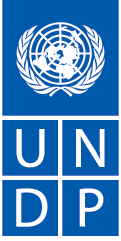 CANEVAS DE RAPPORT ANNUEL DE PROJET/PROGRAMMESECTION 1: SYNTHESE DES PERFORMANCES DU PROJET/PROGRAMMESECTION 2: DESCRIPTION ET ENSEIGNEMENTS TIRES DU PROJET/PROGRAMMEDirecteur National :									Conseiller au Programme :Signature :										Signature : Date :											Date :NUMERO DU PROJET/PROGRAMME  (PROJECT ID)GN xxxNUMERO D'ATTRIBUTION (AWARD ID)TITRE DU PROJET/PROGRAMME (DESCRIPTION)PRINCIPAUX PARTENAIRES DE MISE EN OEUVREPERIODE COUVERTEOUTPUT/PRODUIT 1: Informations à fournir pour chaque produit (voir le cadre des résultats et des ressources du PTA et la matrice suivi-évaluation)DescriptionIndicateurs de performance (situations de référence, cibles annuelles)Activités clés prévues et résultats attendus (ACTIVITY)Résultats obtenus (y compris le taux de réalisation)OUTPUT/PRODUIT XXxxxxxBILAN FINANCIER DU PROJET/PROGRAMME (USD): Informations à fournir au terme de la période couverteBILAN FINANCIER DU PROJET/PROGRAMME (USD): Informations à fournir au terme de la période couverteBILAN FINANCIER DU PROJET/PROGRAMME (USD): Informations à fournir au terme de la période couvertePROJET/PROGRAMMEOUTPUT/PRODUIT 1OUTPUT/PRODUIT XXBudget annuelTotal des dépenses Solde Taux d'exécution (%)DESCRIPTION ET ENSEIGNEMENTS TIRESDESCRIPTION ET ENSEIGNEMENTS TIRESBrève description du contexteCourte description du contexte dans lequel le projet/programme s’est déroulé o Quels ont été les problèmes et/ou défis majeurs rencontrés dès le démarrage du projet/programme?Brève description du projet ou programmeCourte description du projet/programme o De quel type de projet/programme s’agit-il? o Quels étaient les produits majeurs de ce projet/programme et les résultats escomptés?Réalisations majeures Résumé des progrès réalisés par le projet/programme par rapport aux résultats escomptés o Explication de tout écart dans l’atteinte des résultats par rapport à ceux initialement prévus o Indication des principaux résultats obtenus et les taux de réalisation des activités et leurs bénéficiaires Description de ce qui a bien fonctionné dans le projet/programme o Quels sont les principales réalisations/succès majeurs? o Quels facteurs ont favorisé la réalisation de ces succès ? Prise en compte des thématiques transversalesDescription des activités du projet/programme en lien avec le genre, le VIH, les droits de l’homme et/ou le renforcement des capacitésEnjeux majeurs, contraintes  et solutions Brève description des défis majeurs rencontrés par le projet/programme? o Quels ont été les défis majeurs/lacunes/circonstances imprévues pour ce projet/programme? o Comment ces défis/lacunes/circonstances ont-ils/elles été géré(e)s ? o Les résultats attendus du projet/programme ont-ils été réalisés? Si non, quels changements faudrait-il apporter afin que ces résultats soient réalisés dans le futur ? Enseignements tirés Description des enseignements tires majeurs de ce projet/programme o Qu’est-ce qui aurait pu être fait différemment? o Quelles sont vos recommandations afin d’améliorer une programmation future ou pour améliorer d’autres projet/programme similaires en cours o Quelles erreurs pourraient être évitées si cette initiative devait être reproduite ? o Serait-il facile de répliquer les résultats/succès dans un autre contexte ? Perspectives pour la prochaine annéeA renseigner Le cas échéant